新 书 推 荐中文书名：《妈妈最清楚》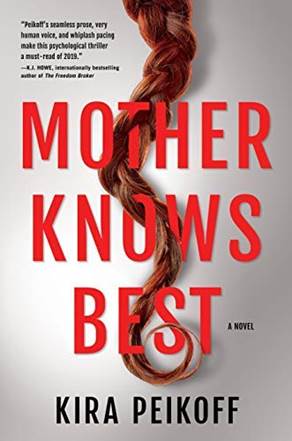 英文书名：MOTHER KNOWS BEST作    者：Kira Peikoff出 版 社：Crooked Lane Books代理公司：Trident /ANA/Cindy Zhang页    数：288页出版时间：2019年9月代理地区：中国大陆、台湾审读资料：电子稿类    型：惊悚悬疑内容简介：当一个孩子有三个亲生父母时，会发生什么？这对孩子和他们的父母以及整个科学界都有何影响？基拉在她令人毛骨悚然的最新小说《母亲最清楚》中探索了“如果这样”，世界会如何。这个激动人心的小说宛如罗宾·库克（Robin Cook）的作品碰到迈克尔·克莱顿（Michael Crichton）的作品，它讲述了一个有关家庭价值和母亲为了保护自己的孩子可以付出多大的牺牲的故事。    在这个家庭中，只有一个母亲的位置。    克莱尔·艾布拉姆斯（Claire Abrams）遗传的一种基因突变杀死了她怀在腹中的小男孩时，她的梦想变成了一场噩梦。现在，她想要第二次做母亲的机会，并且在特立独行的生育科医生罗伯特·纳什（Robert Nash）身上找到了这样一个机会。罗伯特·纳什与年轻的科学家吉莉安·亨德里克斯（Jillian Hendricks）一起进行某些低调神秘的研究。吉莉安·亨德里克斯狡猾且充满野心，一心想要在事业上有所建树，甚至不惜勾引自己的老板。    在克莱尔、罗伯特和吉莉安的共同努力下，他们创造了世界上第一个拥有三个亲生父母的婴儿——这是一个可以消除遗传性疾病的空前壮举。但是，当他们非法实验的消息被错误的人得知之后，罗伯特和怀有身孕的克莱尔不得不躲藏起来，把吉莉安留下来接受法律的制裁，这无疑会毁掉她的未来。    十年后，一个名叫阿比盖尔（Abigail）的充满活力的女孩逐渐意识到，她隐居的父母有什么地方不对劲。但这个家庭的问题才刚刚开始浮现。在这十年当中，吉莉安不断感受着嫉妒和失去的痛苦，但这让她变得更加坚强，现在她回来了——没有什么能阻止她和那个本该属于她的男人和女儿重聚。    现在、过去和未来，广受好评的作家基拉·佩科夫把这一切都交织在了她这部引人入胜的心理惊悚小说中。作者简介：    基拉·佩科夫（Kira Peikoff）是《活的证明》（LIVING PROOF）、《毁灭基因》（NO TIME TO DIE）和《明日再死》（DIE AGAIN TOMORROW）的作者。她拥有纽约大学（New York University）新闻学学位和哥伦比亚大学（Columbia University）生物伦理学硕士学位。白天，她是leapsmag.com（一个关于生命科学领域中的创新和伦理的数字杂志）的主编。她还为《纽约时报》（New York Times）、《新闻周刊》（Newsweek）、《大众机械》（Popular Mechanics）、《鹦鹉螺》（Nautilus）、《石板》（Slate）、《环球网》（Cosmopolitan.com）和其他主流媒体的科学版撰稿。佩科夫也是美国作家协会（The Authors Guild）、国际惊悚作家协会（International Thriller Writers）和美国解谜作家协会（Mystery Writers of America）的荣誉成员。她现在与丈夫和儿子住在新泽西州。媒体评价：    “一本好书应该让你思考，让你流汗，让你快乐。”----李·柴尔德（Lee Child），《纽约时报》（New York Times） #1畅销书作者    “佩科夫在这部紧跟时代、使人紧张不已的小说中，为我们描绘了一种似是而非、令人不安的人类前景，在小说中的世界里，以挽救未出生婴儿的生命为名破坏人类胚胎的行为都是非法的……这部引人入胜的作品，标志着作者已成为一个值得关注的新星。”----《出版者周刊》（Publishers Weekly）谢谢您的阅读！请将回馈信息发至：张滢（Cindy Zhang）安德鲁﹒纳伯格联合国际有限公司北京代表处北京市海淀区中关村大街甲59号中国人民大学文化大厦1705室, 邮编：100872电话：010-82504506传真：010-82504200Email: Cindy@nurnberg.com.cn网址：www.nurnberg.com.cn微博：http://weibo.com/nurnberg豆瓣小站：http://site.douban.com/110577/微信订阅号：ANABJ2002